РЕШЕНИЕРассмотрев проект решения о внесении изменений в Решение Городской Думы Петропавловск-Камчатского городского округа от 28.08.2013 № 119-нд 
«О порядке библиотечного обслуживания населения в Петропавловск-Камчатском городском округе», внесенный Главой администрации Петропавловск-Камчатского городского округа Зайцевым Д.В., руководствуясь статьей 28 Устава Петропавловск-Камчатского городского округа, Городская Дума Петропавловск-Камчатского городского округа РЕШИЛА:1. Принять Решение о внесении изменений в Решение Городской Думы Петропавловск-Камчатского городского округа от 28.08.2013 № 119-нд «О порядке библиотечного обслуживания населения в Петропавловск-Камчатском городском округе».2. Направить принятое Решение Главе Петропавловск-Камчатского городского округа для подписания и обнародования.РЕШЕНИЕот 26.04.2016 № 419-ндО внесении изменений в Решение Городской Думы Петропавловск-Камчатского городского округа от 28.08.2013 № 119-нд «О порядке библиотечного обслуживания населения в Петропавловск-Камчатском городском округе»Принято Городской Думой Петропавловск-Камчатского городского округа(решение от 20.04.2016 № 942-р)1. В части 3 статьи 3 слова «Комитетом по управлению имуществом администрации Петропавловск-Камчатского городского округа, Управлением культуры, спорта и молодежной политики администрации Петропавловск-Камчатского городского округа» заменить словами «Управлением культуры, спорта и социального развития администрации Петропавловск-Камчатского городского округа».2. Статью 4 дополнить абзацем пятым следующего содержания:«Условия доступности библиотек и библиотечного обслуживания для инвалидов обеспечиваются администрацией Петропавловск-Камчатского городского округа и библиотеками, учрежденными в Петропавловск-Камчатском городском округе, в соответствии с требованиями, установленными приказом Министерства культуры Российской Федерации от 10.11.2015 № 2761
«Об утверждении Порядка обеспечения условий доступности для инвалидов библиотек и библиотечного обслуживания в соответствии с законодательством Российской Федерации о социальной защите инвалидов».».3. Настоящее Решение вступает в силу после дня его официального опубликования.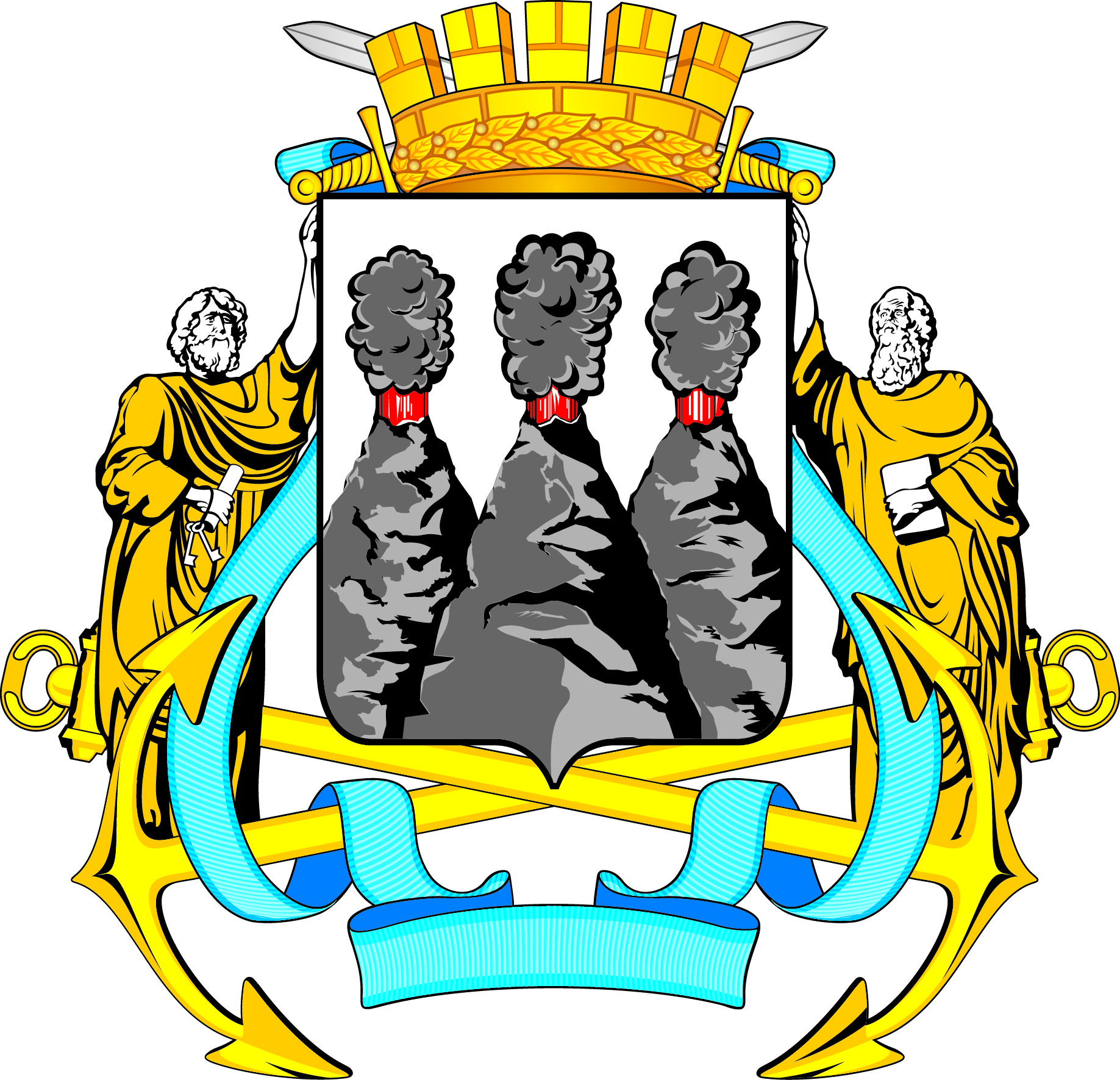 ГОРОДСКАЯ ДУМАПЕТРОПАВЛОВСК-КАМЧАТСКОГО ГОРОДСКОГО ОКРУГАот 20.04.2016 № 942-р44-я сессияг. Петропавловск-КамчатскийО принятии решения о внесении изменений в Решение Городской Думы Петропавловск-Камчатского городского округа от 28.08.2013 № 119-нд «О порядке библиотечного обслуживания населения в Петропавловск-Камчатском городском округе»Глава Петропавловск-Камчатского городского округа, исполняющий полномочия председателя Городской Думы К.Г. Слыщенко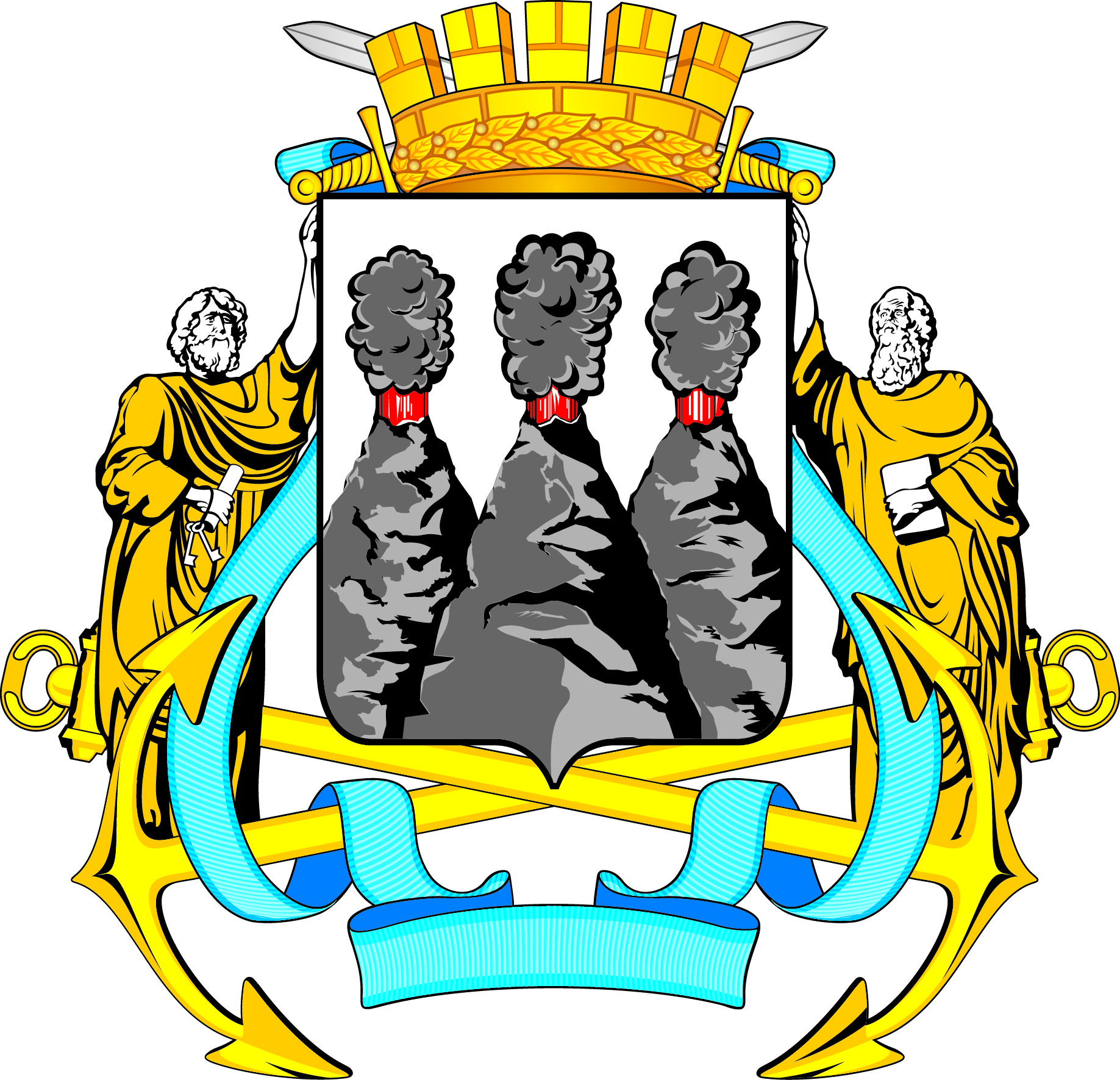 ГОРОДСКАЯ ДУМАПЕТРОПАВЛОВСК-КАМЧАТСКОГО ГОРОДСКОГО ОКРУГАГлаваПетропавловск-Камчатскогогородского округаК.Г. Слыщенко